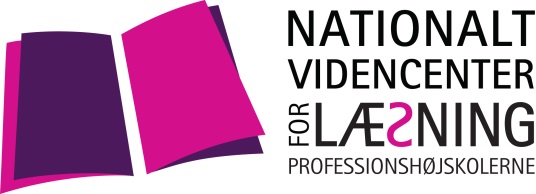 Materiale til udvikling af fælles sprog om skrivningHvis der er et ønske om at udvikle skrivedidaktik i fagene, kan lærerteam og vejlederteam gennemfører en ’State of Writing’ som optakt til efterfølgende samtaler om skrivning og skrivedidaktik i fagene. Grundskabelonen findes nedenfor, og den kan selvfølgelig omarbejdes, så den matcher skolens/lærernes behov: State of WritingUdfyld skemaet som et udtryk for din her-og-nu-tænkning om de enkelte spørgsmål. Spring op og fald ned på formuleringsfejl og stavefejl. Det vigtige er at få fastholdt din opfattelse af skrivning i din undervisning her og nu, og at du har det som grundlag for den efterfølgende diskussion i teamet.FAKTAFAKTAHvilket fag underviser du i?Skriver eleverne i dit fag? Aldrig?I nogle timer?I alle timer?I hvor stor en procentdel af et modul skriver eleverne typisk?Hvilke typer tekster skriver eleverne i dit fag?Er det: sammenhængende tekster?udfyldningsopgaver?kopisider fra undervisningsmateriale?tænkeskrivning om et emne?andet?Er skrivning fortrinsvist lektier?Hvilken type skriveopgave er lektier?Hvor ofte har eleverne skrivelektie for?UNDERVISNINGUNDERVISNINGI hvilke situationer beder du eleverne skrive i dit fag?Ved eleverne, hvorfor de skal i gang med en skriveopgave?Snakker du med eleverne om, hvorfor man skriver i dit fag?Underviser du eleverne i, hvordan man skriver i dit fag?Hvordan?Diskuterer du skriveprocessen med eleverne?Giver du respons på elevernes tekster?Hvordan?REFLEKSIONREFLEKSIONHvad er god skrivning?Hvilke typer tekster synes du det er vigtigt, at eleverne lærer at skrive i dit fag?Reflekterer du over elevernes skriveudvikling?Hvordan?Hvordan mener du eleverne udvikler skrivekompetence?Er det noget, I taler om i teamet? Og er I enige om det?Hvad skal der til, for at du vil bruge mere skrivning i dit fag?